Письмо Минфина России от 4 сентября 2020 г. № 24-06-08/77867 "О рассмотрении обращения"23 октября 2020Департамент бюджетной политики в сфере контрактной системы Минфина России (далее - Департамент), рассмотрев обращение по вопросу применения позиций каталога товаров работ, услуг для обеспечения государственных и муниципальных нужд (далее - каталог) "Бумага для офисной техники белая", сообщает следующее.Минфин России в соответствии с пунктом 1 Положения о Министерстве финансов Российской Федерации, утвержденного постановлением Правительства Российской Федерации от 30.06.2004 № 329, пунктом 1 постановления Правительства Российской Федерации от 26.08.2013 № 728, пунктом 11.8 Регламента Министерства финансов Российской Федерации, утвержденного приказом Минфина России от 14.09.2018 № 194н (зарегистрирован в Минюсте России 10.10.2018 № 52385), не наделен полномочиями по разъяснению законодательства Российской Федерации, практики его применения, по толкованию норм, терминов и понятий, не рассматривает по существу обращения организаций по проведению экспертиз договоров, учредительных и иных документов организаций, а также по оценке конкретных хозяйственных ситуаций.Вместе с тем Департамент полагает возможным сообщить следующее.Позиции каталога "Бумага для офисной техники белая" сформированы соответствующей рабочей группой Экспертного совета по формированию и ведению каталога товаров, работ, услуг для обеспечения государственных и муниципальных нужд, действующего на основании приказа Минфина России от 20.07.2017 № 542, в том числе с учетом положений ГОСТ Р 57641-2017 "Национальный стандарт Российской Федерации. Бумага ксерографическая для офисной техники. Общие технические условия" (далее - ГОСТ Р 57641-2017).В целях установления заказчиком требования к массе бумаги укрупненная позиция каталога "Бумага для офисной техники белая" 17.12.14.129-00000040 содержит две характеристики:сформированная в соответствии с ГОСТ Р 57641-2017 характеристика "Марка бумаги, не ниже", определяющая массу бумаги в диапазоне 72-80  ;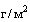 характеристика "Масса бумаги площадью 1  , г", представленная значениями, превышающими установленные ГОСТ Р 57641-2017 показатели массы бумаги.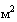 Учитывая, что укрупненная позиция каталога не применяется при осуществлении закупки, заказчику необходимо использовать одну из сформированных в соответствии с ней и размещенных в единой информационной системе в сфере закупок позиций "Бумага для офисной техники белая" (коды позиций каталога 17.12.14.129-00000012 - 17.12.14.129-00000023, 17.12.14.129-00000025 - 17.12.14.129-00000035, 17.12.14.129-00000037 - 17.12.14.129-00000039, 17.12.14.129-00000041, 17.12.14.129-00000042).Так, в случае необходимости установления требования к массе бумаги в соответствии с ГОСТ Р 57641-2017 осуществляется выбор позиции каталога, содержащей характеристику "Марка бумаги, не ниже", при этом в случае необходимости осуществления закупки продукции со значением массы бумаги, превышающим показатели ГОСТ Р 57641-2017, осуществляется выбор позиции каталога с характеристикой "Масса бумаги площадью 1  , г".Таким образом, при закупке бумаги для офисной техники белой с массой 80  формата А4 заказчику следует использовать позицию каталога "Бумага для офисной техники белая" с кодом позиции каталог 17.12.14.129-00000025, включающую характеристику "Марка бумаги, не ниже".Заместитель Директора ДепартаментаА.В. Гринен